Unit 3 Lesson 5: Multipliquemos una fracción unitaria por una fracción no unitariaWU Exploración de estimación: Rectángulo coloreado (Warm up)Student Task Statement¿Cuál es el área de la región coloreada?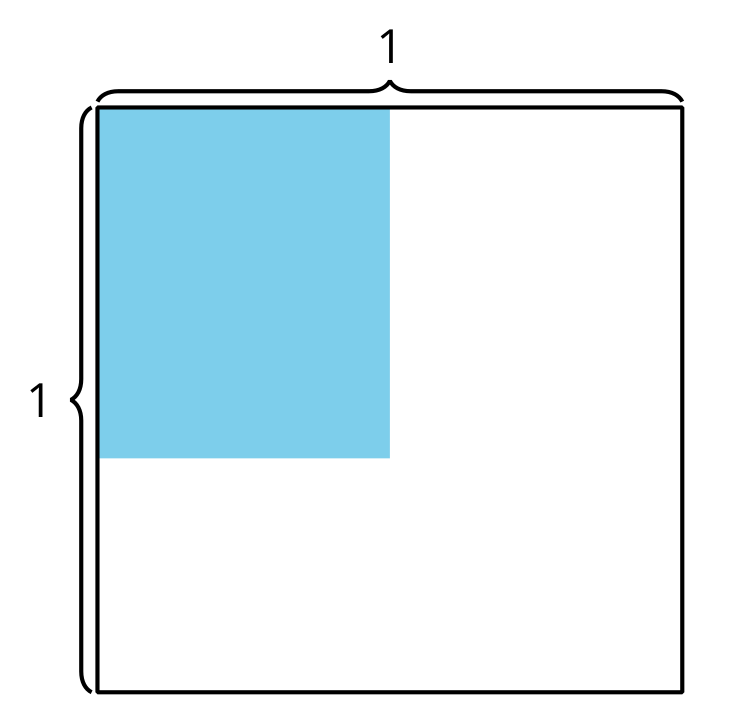 Escribe una estimación que sea:1 Escribamos ecuacionesStudent Task StatementEn cada caso, escribe una expresión de multiplicación que represente la región coloreada del diagrama.A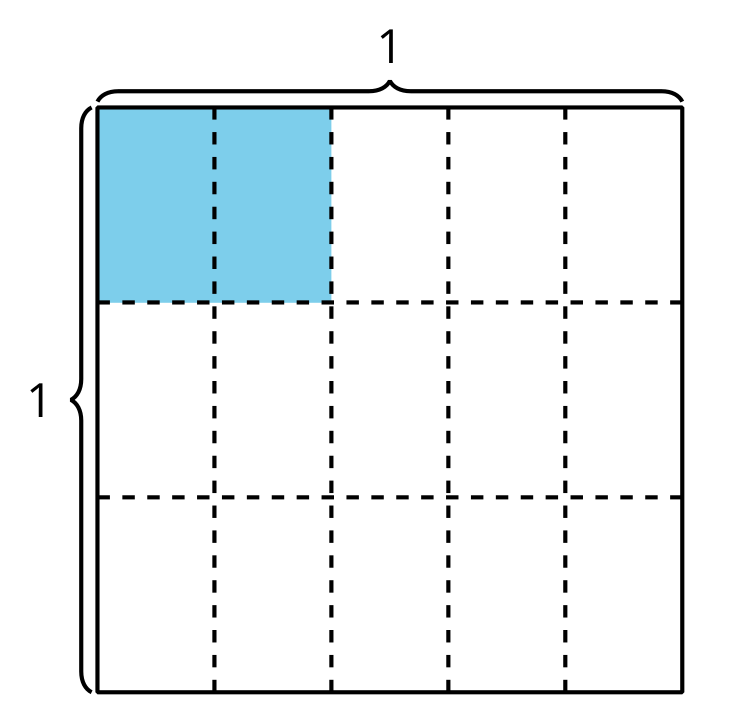 B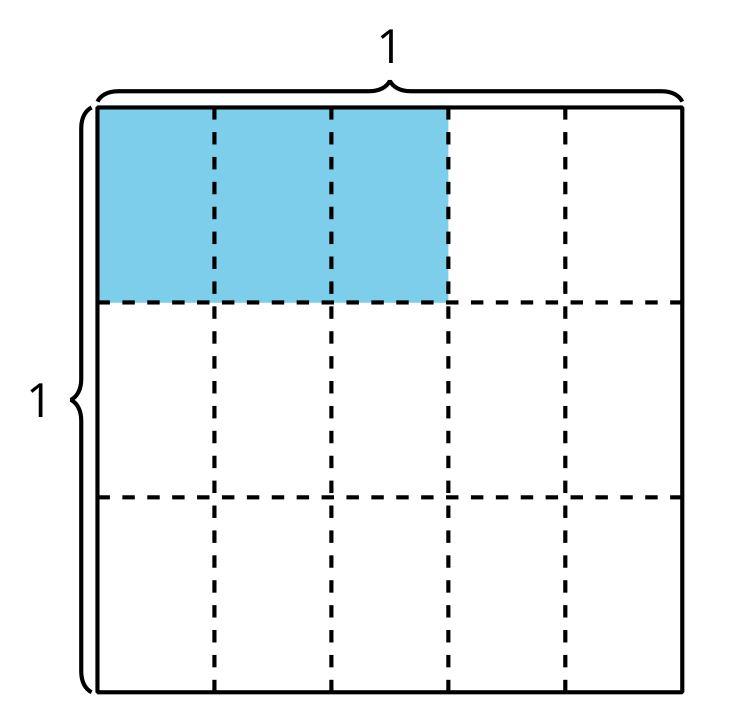 C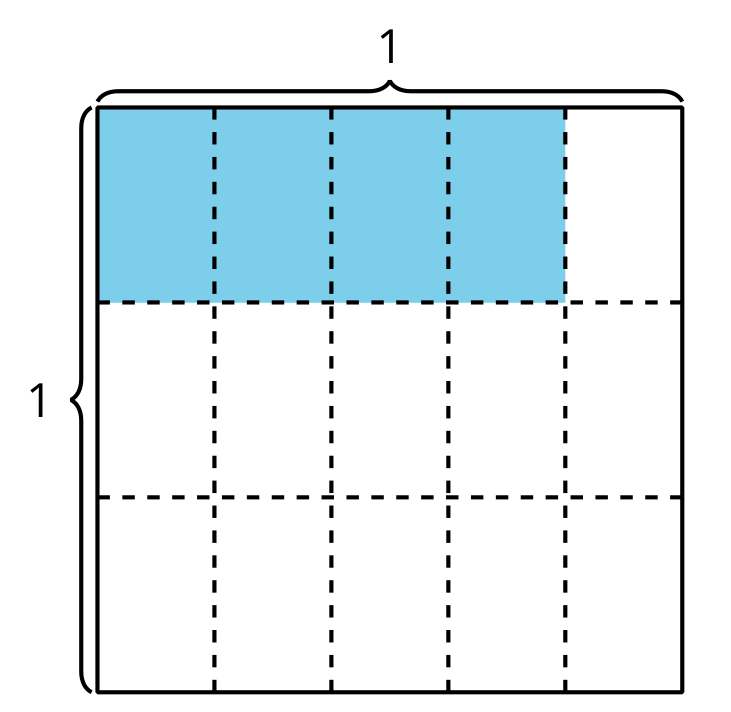 ¿Qué patrones observas en las expresiones de multiplicación?Han escribió esta ecuación para representar el área de la región coloreada. Explica cómo el diagrama representa la ecuación.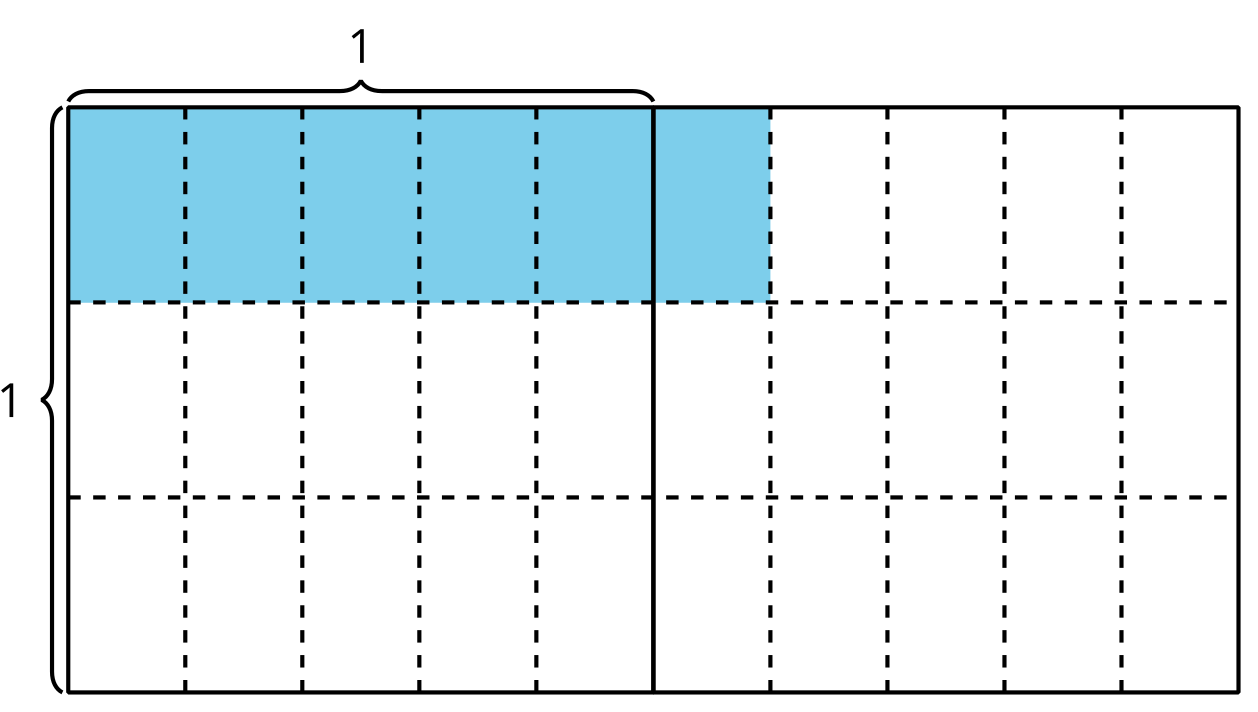 2 Estimemos con expresionesStudent Task StatementEscribe una expresión de multiplicación que pueda representar el área de la región coloreada. Prepárate para explicar tu razonamiento.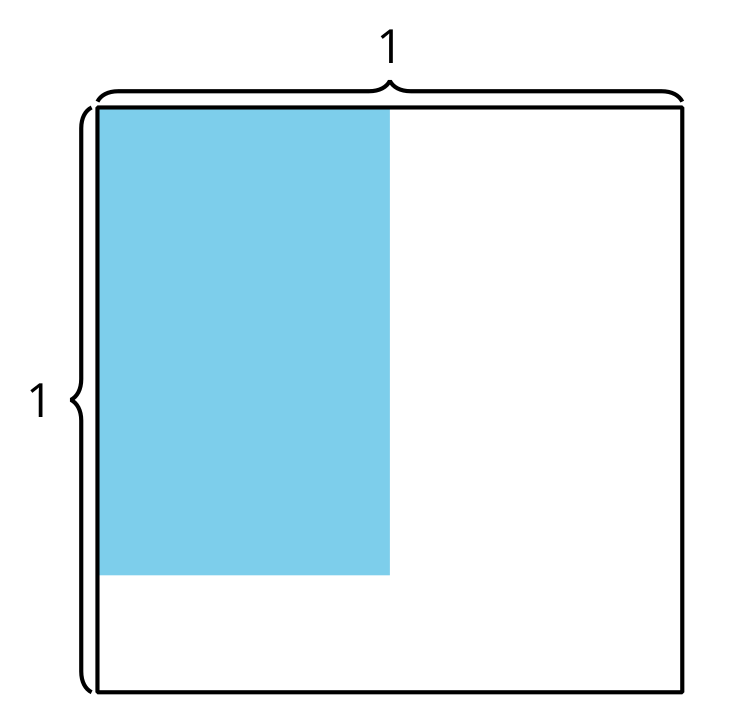 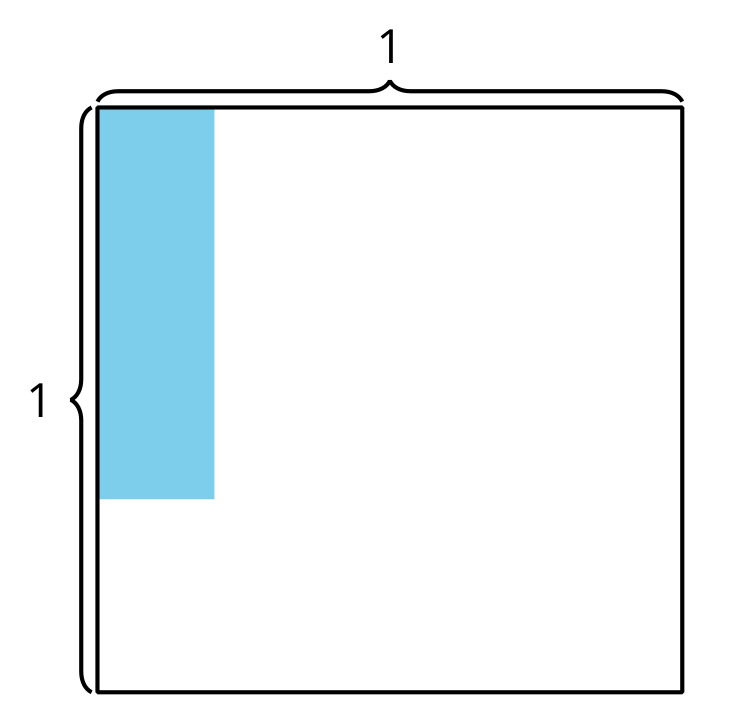 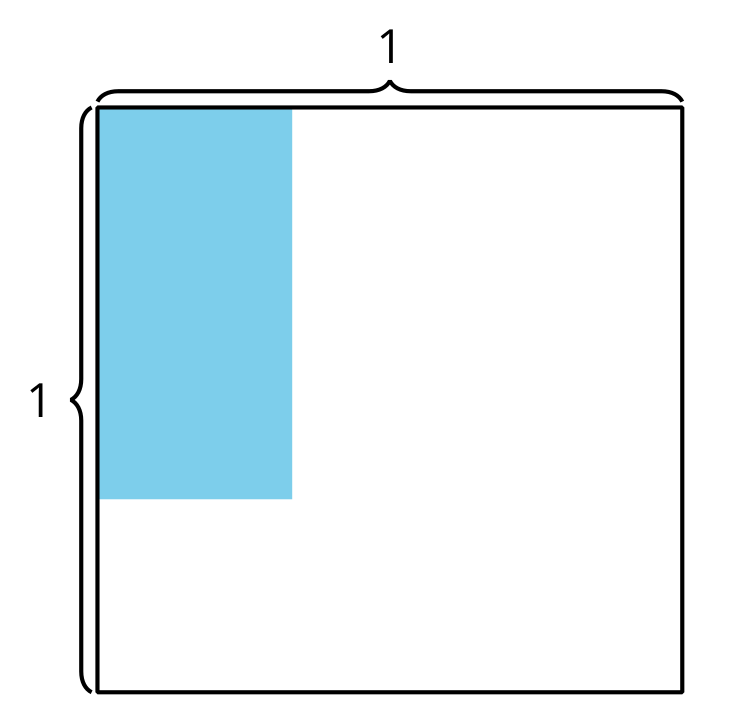 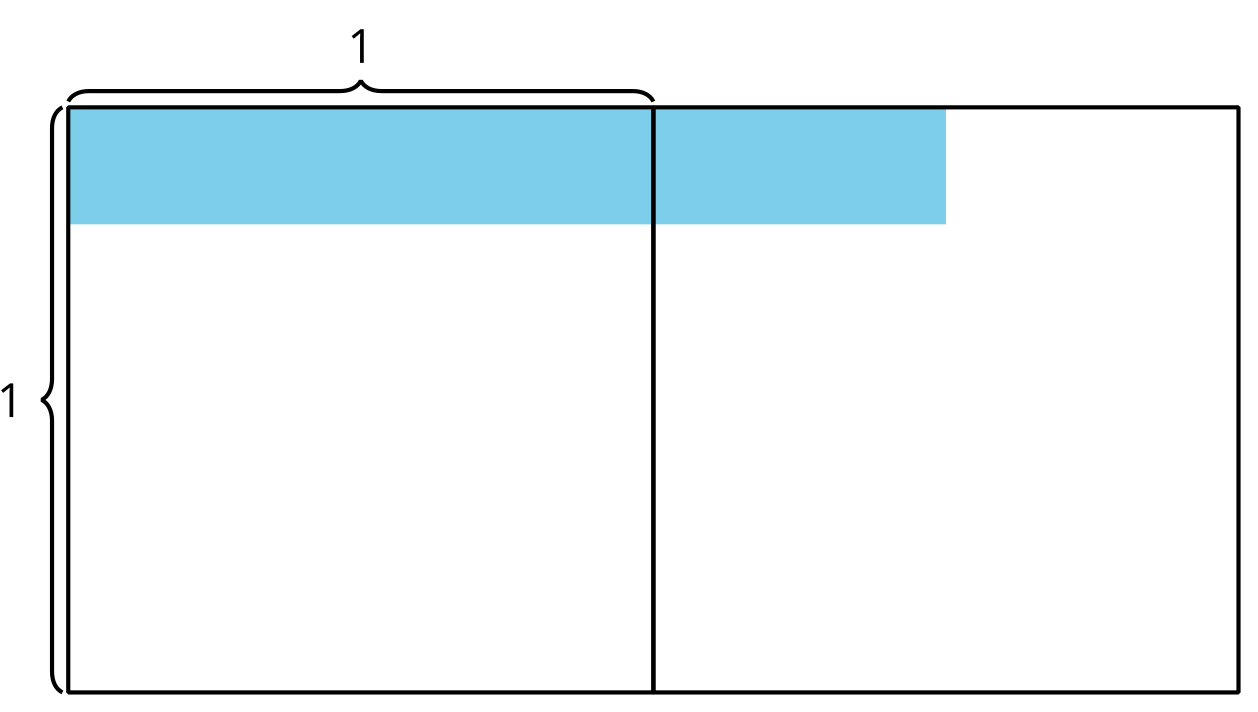 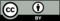 © CC BY 2021 Illustrative Mathematics®muy bajarazonablemuy alta